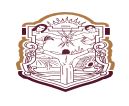 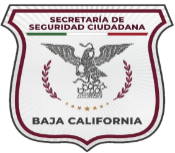 __________ Baja California, a _____ de __________ de 20____C. SECRETARIO DE SEGURIDAD CIUDADANA  P R E S E N T E.___________________________________________, representante legal de la empresa de nombre                                                                                         _______________________________________, por mi propio derecho, con RFC _______________ con domicilio en ____________________________________________________________ y con número telefónico ______________________ correo electrónico ________________                                                        y de conformidad con los artículos 3, X.2, 34 fracción II, en relación a los artículos 48 fracción XVI y XVIII, del Reglamento Interno de la Secretaría de Seguridad Ciudadana del Estado de Baja California; 4, 4 BIS y 9 fracción XXI del Reglamento de Seguridad Privada para el Estado de Baja California, vengo a solicitar autorización para que mi representada preste los servicios de Seguridad Privada, en la (s) siguiente (s) modalidad con funciones de Seguridad Privada:(   ) I.- Protección y vigilancia de Bienes;(   ) II.- Seguridad electrónica;(   ) III.- Traslado y custodia de bienes o valores;(   ) V.- Seguridad por medio de canes; (   ) VI.- Investigación Privada;(   ) VII.- Traslado y protección de personas;(   ) VIII.- Servicios de blindaje de vehículos de motor;(   ) IX.- Prestadores Independientes;(   ) X.- Las demás actividades que por su naturaleza se encuentren relacionadas  directa o indirectamente con las funciones de Seguridad Privada;Especifique: __________________________________________________________________________________(   ) 4 BIS. - Vigilancia interna;En la siguiente circunscripción territorial / municipios: ___________________________________________________________________________________Sin otro particular quedo de usted.ATENTAMENTE